Pesterzsébet, 2018. július 8.Kelemen Zoltán Sándor, lelkészMIT JELENT VALÓJÁBAN A JÁNOS 3:16?Alapige: János 3, 16„Mert úgy szerette Isten a világot, hogy egyszülött Fiát adta, hogy aki hisz őbenne, el ne vesszen, hanem örök élete legyen.”Azt hiszem, hogy nem meglepő, ha kijelentem, hogy az Újszövetségnek, de talán az egész Szentírásnak a legismertebb igéjét olvastam fel előttetek. Egy olyan igét, amit talán egyetlenként mindannyian, evangélium fejezet és versszám szerint, ha csak megneveznek nekünk, azonnal megjelenik a mi elménkben és lelki szemeink előtt, amelyet mindannyian tudunk idézni.Aranymondás, evangélium az evangéliumban, vagy evangélium dióhéjban, sokféleképpen nevezik ezt az igét. Sokhelyütt találkozunk vele, ismerős számunkra. Hadd mondjam el azt talán mégis, egy nagyon gyakran félreértett, félre fordított vagy félre magyarázott igéről van szó, amelyet hajlamosak vagyunk a szövegkörnyezetéből, kontextusából kiemelni, és önálló versként értelmezni. És még a legjobb, és legépítőbb szándékkal is az eredeti jelentését nem igazán tudjuk így megragadni.Evangelizációknak rendszeres, visszatérő témája az Isten szeretete, ezen az igén keresztül tolmácsolva. A nem hívő emberek felé fordulva, ezzel az általános üzenettel operálnak igehirdetők, hogy az Isten szeretet, Ő mindenkit szeret, kvázi Ő téged is szeret. Ez az alapvető üzenet a világ felé, a kívül lévők felé, hogy az Isten szeret téged, és azt akarja, hogy ezt tudd, és ne csak tudd, Ő azt is akarja, hogy te ezt a hívást, ezt a szeretetet elfogadd, hogy erre hittel válaszolj. Ugye lehet így egyszerűsíteni az evangelizációknak a témáit?A következő kérdés az, hogy hány alkalommal tetszenek olvasni igehirdetést a Szentírás lapjain, amely így hangzik? Hány alkalommal találkozol mondjuk apostoli igehirdetéssel, ha végig olvasod a Cselekedetek könyvét, hogy abban a könyvben, amelyben az egyháznak a születéséről van szó, ahol az egyháznak a növekedéséről, az ige terjedéséről van szó, ahol gyülekezetek plántálásáról, gyülekezetek, egyházak alapításáról van szó, ahol folytonos az evangelizáció, hány alkalommal hallod az apostolokat arról beszélni, hogy: Az Isten szeretet, Ő mindenkit szeret, Ő téged is szeret és hív téged.Nem sok jelentkezőt látok, s ez a helyes válasz: egyetlen egy alkalommal sem. Az apostolok egyáltalán nem erről beszéltek. Vajon helyes-e, biblikus-e és vajon az Úr szándéka szerint való-e hirdetni szószékeinkről ezt az üzenetet? Nagyon tanulságos dolgokat tudhatunk meg azzal kapcsolatban, ha ezt keressük a Szentírásban: Isten szeretete. Valaki meg tudja nagyjából saccolni, hogy hány igevers található a Bibliában? Hadd segítsek: 35 ezer. Egy másik tippet kérek valakitől. Hány alkalommal találkozunk így ezzel a kifejezéssel: Isten szeretete, Jézus szeretete? Egészen érdekes adat: 35 alkalommal. Hogy az arányokat értsük, minden ezer igeversre jut egy, Isten szeretetéről szóló ige.Aztán egy kicsit, ha ezeket a kijelentéseket jobban megvizsgáljuk, akkor látni fogjuk azt is, hogy minden Isten szeretetéről szóló ige azoknak szól, akik már megváltattak. Legyen itt szó akár az Ószövetségről, akár az Újszövetségről, akár az Egyiptomból való szabadításról, akár a fogságból visszatérő népről. Legyen szó akár az Újszövetség gyülekezeteiről, a már hívőkről. Amikor az Isten szeretetéről olvasunk, mindig konkrétan, személyesen, specifikusan ez a már megváltottakhoz szól. Ez úgynevezett belső téma, bennfenteseknek, akik már megtapasztalták Isten szabadítását, akik így már érthetik az Isten szeretetére való utalást.Sem Jézus, sem az apostolok nem prédikáltak nyilvánosan az Isten szeretetéről. Nem prédikáltak Isten szeretetéről kifelé, kívülállóknak, hitetleneknek. Az Ószövetségben az Isten ószövetségi választott népének tagjai beszélgetnek saját népüknek tagjaival ezzel kapcsolatban, az Újszövetségben keresztyének beszélgetnek a keresztyénekkel ezzel kapcsolatban. Kifelé nem ez volt az üzenet.Nagyon különleges igék vannak ám a Bibliában! Egy helyütt Jézus azt mondja: „Senki sem jöhet énhozzám, ha nem vonzza őt az Atya.” (János 6,44) Aztán van a Máté evangéliumában egy kőkemény ige, ezt hadd idézzem szó szerint, nehogy valaki azt gondolja, hogy én vagyok ennyire szeretetlen vagy szívtelen. És mindenkit arra kérek, hogy figyelmesen hallgassa Jézusnak ezeket a szavait, hogy vajon miről beszél. Ez a Hegyi Beszéd része. „Ne adjátok oda a kutyáknak azt, ami szent, és gyöngyeiteket se dobjátok oda a disznók elé, nehogy lábukkal széttapossák azokat, majd megfordulva széttépjenek titeket!” (Máté 7,6) Tudtad, hogy van ilyen ige, és hogy Jézus ilyet mondott? Vajon kik lehetnek Jézus szerint a kutyák, kik lehetnek a disznók, kik, illetve mik lehetnek a gyöngyök?Hadd mondjak el valamit, ami személyes tapasztalat. Vajon nem tapasztaltál olyat, hogy amikor egy hitetlennek Isten szeretetéről beszélsz, akkor azonnal jön a visszakérdés, a szinte viszont-támadás, hogy: Ha Isten valóban szeretet, akkor hogyan lehetséges annyi szörnyűség a világban? Nem hallottál még ilyen érvelést? Ha Isten valóban annyira szerető Isten, akkor miért halnak meg a hívek, miért szenvednek üldöztetést az Ő követői, hívei? Miért lesznek leukémiások egészen kicsiny gyermekek? Miért hal meg a házastársam idő előtt? Ha Isten annyira szerető Isten, hogy engedhet meg annyi gonoszságot ebben a világban? Lehet magad is feltettél már ilyen kérdést.És ha kicsit tovább lépve, akkor hogyan lehetséges az, hogy ha Isten szerető Isten, akkor szó van kárhozatról, szó van pokolról, örök ítéletről? Van egy technika, amelyet előszeretettel alkalmazott a mi Megváltónk, Urunk Jézusunk olyanokkal kapcsolatban, akik kérdéseket intéztek hozzá, hogy kötekedjenek vele. Visszakérdezett. Ha ilyet hallasz, hadd bátorítsalak arra, hogy kérdezz bátran vissza. Kérdezd meg azt, hogy: „Honnan veszed azt, hogy Isten mindenkit szeret?”Minden, amit ítéletről, pokolról és kárhozatról tudunk, egyvalakinek az ajkairól tudjuk: Jézus Krisztus beszélt erről. Igen, akit úgy ismerünk: kegyes, szelíd, szerető. Mégis mindig azt mondta, amit hallanunk kellett, a hallgatóságnak hallani kellett. Mindent, amit ezekről a rendkívül kemény dolgokról, és számunkra kellemetlen hallgatni ezeket a dolgokat, mégis ezeket a dolgokat Jézus Krisztus az övéinek a szívére helyezi. Nincs olyan ige a Szentírásban, amelyik kijelenti azt, hogy Isten mindenkit szeret. Na de mi van a János 3,16-tal kapcsolatban?Elhangzott egy igehirdetésem itt, amelyben Isten eleve elrendeléséről, kiválasztásáról, a predestinációról beszéltem. Nagyon örültem annak, hogy élénk párbeszédet váltott ki. Sok kérdés hangzott el ezzel kapcsolatban, de azt is tudom, hogy valakik ezt nem fogadták szívesen, nem fogadták örömmel és nem fogadták be. És azt is tudom, hogy ezzel a tanítással kapcsolatban az egyik alapvető ige, amelyet rögtön ellene vetnek, az a János 3, 16. „Mert úgy szerette Isten a világot, hogy egyszülött Fiát adta, hogy aki hisz őbenne, el ne vesszen, hanem örök élete legyen.”Ráérünk egy kicsit, ezen a délelőttön? Szeretnék egy kicsit exegetálni a jelenlévőkkel. Nem akarok tudálékos lenni, nem akarok elbeszélni senki feje felett. Szeretném ezt a mondatot szavanként, veletek együtt kielemezni, hogy megértsük, mit értett alatta, aki leírta, mit jelent ez az ige, és mit nem jelent ez az ige. Nézzük ezt a csodálatos tanítást!De mielőtt ezt az igét néznénk, hadd kérdezzem meg, s ez egy gyors közvélemény-kutatás. Hányan ismertük ezt az igét kívülről, János 3,16? Csodálatos, nagyszerű! Tessenek nekem idézni, a János 3,17-et. Tessenek idézni a János 3,15-öt! Ugye, azt mindannyian tudjuk, hogy a Szentírás nem úgy íratott meg, hogy fejezetszámok és versszámok voltak benne. A textus jelentett egy adott könyvet. Aztán volt egy francia püspök, meg egy ír püspök, akik fejezeteket meg versszámokat mondatonként adtak hozzá. Számunkra már így ismert, így elfogadott, így idézhető, könnyen ki kereshető. Milyen kényelmes! De ugye a veszély, az nyilvánvaló, mert nem tudjuk, hogy mi van rögtön előtte, és azt sem, hogy mi van utána. És higgyétek el, anélkül, ami előtte van nem érthető, hogy mi van benne. Ezzel csak demonstrálni akartam, hogy bármennyire is jó nekünk ezt az igét tudnunk, de mégsem értjük szövegkörnyezete nélkül igazán a jelentését.Beszél ez az ige, ez a csodálatos ige Istenről, mégpedig a Bibliának Istenéről, Jézus Krisztus Atyjáról, a mi Teremtőnkről. És szeretném rögtön kihangsúlyozni, mielőtt bármit továbbmennék, hogy a hangsúly ebben az igében rögtön itt van az elején, az adakozó, az ajándékozó Atya Istenen. Mert Ő adja a Fiút. Ő az, aki szerette a világot. És hajlamosak vagyunk elfeledni, hogy Ő az, aki kiválaszt, Ő az, aki döntést hoz felőlünk, Ő az, aki Jézus Krisztushoz von bennünket akarata szerint.Ez az egyetlen evangélium, Jánosé Testvéreim, amely Jézus Krisztust Istennek nevezi úgy az elején, mint a végén. Az időrendben első evangélista, Márk ír egy csodálatos szenvedéstörténetet egy rövid bevezetéssel. Azt akarja, hogy minden olvasó oda eljusson, amit a római százados mondott a kereszt alatt: „Ez az ember valóban Isten fia volt.” Máté azt mondja, ennél én szeretnék egy kicsit jobban visszamenni, és megmutatni, hogy Jézus Izraelnek az egyik leszármazottja, Dávidnak, egészen pontosan Ábrahámnak a leszármazottja. Íme itt a születéstörténete, és a nemzetségtáblázatát visszaviszem egészen Ábrahámig. Lukács azt mondja, még ez sem elég. Hiszen Jézus a világ Megváltója, a pogány népeké is. Én is leírom a születését és visszaviszem a nemzetségtáblázatát egészen Ádámig. És jön János és azt mondja, még ez sem elég. És azt írja az evangélium kezdőszavaként: „Kezdetben”. Pont úgy, mint a Teremtés könyvében. „Kezdetben volt az Ige, és az Ige Istennél volt, és Isten volt az Ige.” (János 1,1) Ez az a Jézus, akiről én akarok beszélni előttetek. Mert a többiek arról írnak, hogy Jézus mit tett, hogy mit tanított. Én arról fogok írni, hogy ki volt, ki ő igazából. És ha így kezdődik az evangélium, akkor azzal is ér véget, hogy Tamás azt mondja: „Én Uram és én Istenem.” (János 20,28) Ez az Isten szerette ezt a világot.„Szerette.” Nem fogok most belemenni, hogy a görög nyelv hány kifejezést használ a szeretetre. Elégedjünk meg annyival, hogy a szeretet a János 3,16-ban az agapé. Ami a görögben azt jelenti, hogy látni valakinek a szükségét, és ezt látva cselekedni, tenni valamit. A klasszikus példa az irgalmas szamaritánus. Voltak, akik látták azt a szerencsétlent félholtra verve, vérbe fagyva, lehet, hogy még sajnálták, és meg is szánták, de nem segítettek rajta. Az agapé szeretet, a gyűlölt idegentől az, hogy látja a szükséget és tesz is valamit ebben a szükségben.Hadd hívjam fel a figyelmet arra testvéreim, hogy eroszt, fileót parancsolni nem lehet. Vonzalmat, a másikhoz való vágyat parancsolni nem lehet. Egyedül az agapét lehet parancsolni, amikor Jézus azt mondja: „Egymást szeressétek.” Sőt: „A világ arról fogja tudni, hogy az enyéim vagytok, hogy egymást szeretitek.” Ez az a szeretet ugyanis, amely tudatos döntésnek az eredménye, amikor én akarok segíteni, amikor szükséget látok és tudok segíteni.És beszél ez az ige arról, hogy az Isten szerette „a világot”. Ez nem egy földrajzi kifejezés. Tudom, hogy nem a bolygóról van szó, nem a benne lévő élővilágról. A világ egy negatív, ellenséges szó az Újszövetség lapjain. A világ jelenti az Isten ellen lázadó, a neki nem engedelmeskedő, a vele szemben ellenséges emberiséget, emberi nemzetséget. Ez az a világ, amely nem fogadta be őt, amikor saját világába jött pedig.Csupa “könnyű” igével lesz ma dolgunk, megígérem. János első levelében olvassuk ezt az igét: „Ne szeressétek a világot.” Írja ugyanaz a János, aki leírta az evangéliumot. Figyelj mit mond a hívőknek: „Ne szeressétek a világot, se azt, ami a világban van. Ha valaki szereti a világot, abban nincs meg az Atya szeretete.” (I. János levél 2,15) Na, itt aztán már kezdjük vakargatni a fejünket, hogy van az, hogy Isten szerette a világot, nekünk azt mondja az ige, hogy mi ne szeressük a világot. Hogy lehet az, hogy neki lehetett, nekünk nem lehet? Ez most magas. Visszatérünk rá. Egy alkalommal látta az ige szerint a világnak, a lázadó, ellene szegülő emberiségnek a szükségét, és az Atya Isten cselekedett.Jön a következő kifejezés: „egyszülött fiú”. Itt sem akarok leragadni, legyen számunkra így érthető ez az ige, hogy Istennek egyetlen egy természetes fia van, noha nagy a családja, viszont minden más tagja ennek a családnak örökbefogadott, adoptált gyermek. Jézus Krisztus az egyedüli természetes gyermeke.Jön a következő kifejezés: „adta”. Egyszülött Fiát adta. Na de hogy adta? Kinek adta? Ahogyan én is használtam fiatalabb segédlelkész koromban; a születésről beszél ez az ige? Hogy testet öltött, hogy így adta őt az Isten? Vagy valami másról van szó? Lehet, hogy halálra adta? Lehet, hogy ez az ige a kereszthalálról beszél?Itt jön az első félrefordítás. Amikor azt mondja az ige, hogy „ha valaki hisz őbenne”. Az eredeti szó nem csupán valaki, egy-egy személy, hanem mindenki. Mindenki, aki hisz Őbenne. Soha senki emberfiában ne higgyetek, csak az Emberfiában!  Hinni a Fiúban kell! Ha valaki hisz Őbenne, a Fiúistenben, az el ne vesszen.Csupa “lágy”, “üdítő″ ige jutott ma nekünk. Hadd osszak meg veled egy másikat. Hogy jobban megértsük, hogy mi az az ige, amit itt János használ, az „elveszni” ige alatt. Nem csupán annyit jelent, hogy elsikkad, eltűnik, megsemmisül. Emlékszel arra, amikor Jézus azt mondja, hogy: „Ne féljetek azoktól, akik a testet megölik, de a lelket meg nem ölhetik. Inkább attól féljetek, aki mind a lelket, mind a testet elpusztíthatja.” (Máté 10,28) Ez az ige, hogy „elvesz” a János 3,16-ban, elpusztíttat. Azt jelenti, hogy valaki által egy lélek megöletik, elpusztíttatik. És azt jelenti, - tetszik, nem tetszik - hogy Isten valakit végképp megöl, elpusztít, örök kárhozatra juttat. És ennek az ellentétje az, ami a vége, hogy az örök élet lesz annak osztályrésze, aki hisz a Fiúban.Sajnálom, még nincs vége az exegézis órának. Beszélni kell az igékről is. Nyelvtan! Hú de szerettük mindannyian, ugye? Mi ismerjük a múlt, jelen és jövő időt. Az Újszövetség görög nyelven íratott, amely sokkal pontosabban fogalmaz. Egy múlt időben megfogalmazott, számunkra múlt időben lefordított ige jelenthet egy egyszeri alkalmat, egy egyszeri történést, és jelenthet valamit, ami szintén a múltban történt, de ami többször előfordult, folyamatában. Csak egy példa: Ha azt mondja a Biblia, hogy „megfeszítetett”, akkor szerintetek egy egyszeri történésről beszél, vagy pedig valamiről, ami többször is előfordul? Egyszer. Nagyon helyes. Amikor az ige azt mondja, hogy „adta az Ő egyszülött Fiát”, az Atya Isten, egyszeri alkalomról beszél. Nagyon fontos, hogy erre emlékezz, hogy ezt megjegyezd.És egy utolsó nyelvtani kis trükk, amivel meg kell ismerkednünk ahhoz, hogy megfejtsük ezt az igét, ezt így nevezik a görögben, hogy folyamatos jelen idő. És egy sor ige, ha így lenne lefordítva számunkra a Szentírásban, teljesen más világításba kerülne. Ha azt hallod ugyanis, hogy „Keressetek és találtok”, akkor azt kell igazából hallanunk, hogy folyamatosan keressetek és találni fogtok. Nem azt olvasnánk, hogy „Kérjetek és adatik néktek”, hanem arra bátorítja az övéit Jézus, hogy folyamatosan kérjetek és kapni fogtok. Folyamatosan zörgessetek és megnyittatik néktek.Amit a János 3,16 mond, az a következő: folyamatosan higgyetek Őbenne, mert aki folyamatosan, állandóan hisz Őbenne, az folyamatosan kapja az örök életet. Ugye mennyire másképp hangzik, amikor valaki azt mondja, hogy: Hittem húsz évvel ezelőtt, de azt ma már nem hiszem. Létezik egyáltalán ilyen? Arról beszél, hogy a hit az egy folyamatos kapcsolattartás Istennel, egy folyamatos személyes viszony Istennel, amely belőle táplálkozik. Hidd el, nem az a hit tart meg, ami húsz évvel ezelőtt volt, hanem majd az a hit tart meg, ami ott lesz veled az út végén.„Szerette”. Azt mondtuk, hogy az, hogy „adta”, egyszeri alkalom. Akkor a szerette az szerinted egy egyszeri, vagy többszöri kifejezés? Az, hogy „Isten úgy szerette ezt a világot”. Az, hogy szerette egyszeri vagy többszöri? Ez az a nagy félreértés! Ugyanis ez csak egy egyszeri alkalom.Azt mondja a János 3,16 hogy az emberiség, a lázadó Istennel szembeszegülő emberiség története folyamán Isten egyszer látta a szükségét, megkönyörült rajta, agapét gyakorolt rajta, egyszer és mindenkorra adta az Ő Fiát, hogy aki folyamatosan hisz Őbenne, az el ne pusztíttassék végső ítéletre, hanem folyamatosan nyerje az életet, az örök életet.Ugye picit másként hangzik ez az ige, ha kicsit megkapargatjuk a jelentését. Még mindig nem végeztünk. „Isten azonban abban mutatta meg rajtunk szeretetét, hogy Krisztus már akkor meghalt értünk, amikor bűnösök voltunk” (Róma 5,8) hogy Isten szeretete egészen személyesen nekünk szóljon.Csodálatos rész következik. Kihagytunk két szót! Nem tetszettek szólni! Mit hagytunk ki? Hogy kezdődik ez az ige? „Mert úgy szerette Isten a világot.” Nehogy azt tessenek gondolni, hogy ennek a két apró szócskának semmi jelentősége nincsen. Mindjárt megértjük, hogy miről van szó. Először is: „mert”. Ez a mert egész pontosan tudjuk, hogy élő beszédben is, ha ezzel kezdődik egy mondat, hogy mert, az úgy feltételezi, hogy az előtt van valami, amit meg akar magyarázni. Ez a mert szócska, ez összeköt egy gondolatot azzal, ami előtte volt. Azt tovább értelmezi, magyarázza. De mi van előtte a János 3,14-15-ben? Mert egy egész mondat van két igeversben. Hányan ismerjük ezt az igét? Mindjárt megnézzük!Következik ez a bizonyos „úgy” szócska. Ezt hajlamos a ma embere, aki megint csak az Isten szeretetét akarja hallani, de nem akar hallani Isten igazságosságáról, Isten szentségéről, az árról, amit értünk fizetett. Hogy úgy szerette, és olyan mélyen, és olyan fantasztikusan. Egyáltalán nem ezt jelenti. Az úgy, abban a tekintetben van, hogy így, ugyanígy, eképpen. Megint csak ez a szó utal egy korábbi eseményre, egy korább történésre: „Mert úgy”. Mind a két szó arra utal, hogy van itt valami előtte, ami nagyon fontos ahhoz, hogy megértsük, hogyan is szerette Isten a világot. Hát mi van abban a János 3,14-15-ben? Aj, de csúnya dolog lenne most itt abbahagyni, és azt mondani, hogy tessenek hazamenni, megnézni otthon! Ugye? De kicsit azért már böködi az oldalunkat, hogy mi akar ott lenni?Olvastátok valaha a rézkígyónak a történetét? Hadd olvassam fel a János 3,14-15-öt. És ezentúl kérem szépen, ha a János 3,16-ot emlegeti előttetek valaki, akkor ez is azonnal jusson eszetekbe, mert enélkül nem érthető. Ezt mondja az Úr Jézus: „És ahogyan Mózes felemelte a kígyót a pusztában, úgy kell az Emberfiának is felemeltetnie, hogy aki hisz, annak örök élete legyen őbenne.” És ezután jön az, hogy: „Mert úgy szerette Isten a világot.”Saját szavaimmal ezt a IV. Mózes 21. részében lévő kis történetet hadd foglaljam össze, hogy megértsük, hogy mire utal Jézus Krisztus. És akkor most a János 3,16-tól már tettünk egy lépést hátra, látunk két igét, ami rögtön előtte van. Ez a kontextus kezd kibontakozni. Ismerős, hogy Izrael a pusztában van, hatszázezer férfi, nőket, gyermekeket nem számolva, minimum másfél-kétmillió ember ott ragadt a pusztában, saját hibájukból. Isten azt mondta, miután házassági szövetséget kötött velük a Sinai hegynél, ahonnan mindössze tíznapi járóföld az ígéret földje: Kiválasztottalak titeket, az enyéim vagytok. Ezek a parancsolatok, amelyeket néktek adok, azokat szeretem, akik engem félnek, akik az én parancsolataimat megtartják, akik engedelmességben járnak. És odaérkezik Izrael népe az ígéret földjének bejáratához, és ott megtorpannak. Nosza, küldjünk ki kémeket, nézzük meg milyen is az a föld, amely mireánk vár. Kimennek tizenketten, visszajönnek tizenketten, és hoznak egy jelentést. A jelentés szerint tejjel és mézzel folyó Kánaán az a föld. Csodálatos gazdagság! De! Olyan városfalak vannak, hogy szinte az egekig érnek, és az ott élő emberek óriások hozzánk képest, képtelenség őket legyőzni a mi kis szedett-vedett népségünknek. Tízen ezt jelentik, ketten jelentik csupán azt, Józsue és Káleb, hogy menjünk, Isten nekünk adja ezt a földet.Az a tíz kém fellázítja a népet, ellene szegülnek Isten akaratának, Mózesnek, és ennek következtében, noha két héten belül bent lehetnének az ígéret földjén, jön egy negyvenéves pusztulás. Ennivaló nincs, innivaló nincs. A nép fellázad Isten ellen. Isten mégis mit csinál? Gondoskodik az ő népéről. Gondoskodik mannáról, vízről, fürjekről, de csak idő kérdése, hogy a nép zúgolódni, lázadozni kezd. És kimondják azt, ami elképzelhetetlen: Jobb volt nekünk Egyiptomban a húsosfazekak mellett. Minek hoztál ki minket? Csak azért, hogy itt elpusztuljunk? Menjünk vissza! Elköveti Izrael a hálátlanságnak az égbe kiáltó bűnét, elköveti a lázadásnak, ellenszegülésnek kimondhatatlan bűnét.És ezután történik valami. Megjelennek mérges kígyók az izraeliták között, és ők elkezdenek hullani. Csak idő kérdése, és a nép észreveszi, hogy ez nem valami természeti tünemény, hanem emögött Isten akarata áll. Természetesen odamennek Mózeshez, és könyörögnek, és azt mondják neki: Kérd meg Istent, hogy vegye el tőlünk a mérges kígyókat. Ha valaki ismeri a történetet, nem fog meglepődni, de hadd mondjam el, a legnagyobb tanulságot. Isten azt mondja: Nem. A kígyók maradnak. És halálos veszedelmet jelentenek mindnyájatoknak a nap minden egyes percében. De! Biztosítok számotokra egy lehetőséget, hogy megmeneküljetek. És parancsba adta Mózesnek, hogy rézből készítsen egy kígyót. Ezt a kígyót függessze rá egy fára, és állítsa fel egy magaslaton. És azt parancsolja Isten, hogy ha valakit megmar ez a kígyó, de erre a rézkígyóra feltekint, akkor a halálos méreg elveszti az erejét, és aki a kígyóra tekint, az megmenekül.Tudom, nem a legismertebb történet. De Jézus Krisztus ezt az igét emeli ki az Ószövetségből, és emeli ide, és beszél a János 3,14-ben erről. Még egyszer mit is mond: „És ahogyan Mózes felemelte a kígyót a pusztában, úgy kell az Emberfiának is felemeltetnie.” Vajon miről beszél? Csak nem arról, hogy jön majd egy nap, egy alkalom, amikor Isten megbizonyítja a világon, az emberiségen való megkönyörülését azzal, hogy az Ő egyszülött, egyetlen, természetes Fiát adja a kereszthalálra. Párhuzamot von, és ez egy csattanós válasz azoknak, akik kétségbe vonják azt, hogy az Ószövetség Istene Izraelnek az Istene az Jézus Krisztus Atyja. Az az Isten, aki szerette a világot a János 3,16-ban, ugyanaz az Isten, akiről beszél a IV. Mózes 21-ben. Egyértelmű a párhuzam, egyértelmű az azonosság. De emlékezzünk arra testvéreim, különösképpen, ha csak a szeretetről, a kegyelemről, a megbocsátásról szeretünk hallani, hogy Isten nem csak szeretet, hanem megemésztő tűz.Egy kicsit hátrább léptünk. Láttuk már a 14., 15. és a 16. verset együtt. Azt ugye tudod, hogy ez a három ige egy privát beszélgetésnek a része. Egy éjjeli látogatóval beszélget Jézus, aki rendkívül tekintélyes, a Nagytanács tagja, farizeus, akit úgy hívnak Nikodémus. Aki akkora tekintély, hogy Izraelnek a tanítója. De Jézushoz jön, mert azt látja, hogy ez a Jézus ez nála sokkal több, sokkal különb, ő úgy tanít, mint akinek ereje és hatalma van. Úgy beszél, úgy tanít, mint aki tudja miről beszél, mint aki nem embertől tanulta.Jézus a János evangéluima harmadik részben mondja ezt, hogy az Emberfiának is fel kell emeltetnie, Jézus mondja ezt Nikodémusnak. És tudjuk, hogy Nikodémus már vén ember, amikor ezeket az igéket hallja. Szerintetek látta, amikor Jézust a kereszten is felemelték? Azt tudjuk, hogy Arimáthiai József ajánlja fel a sírját amikor Jézusnak a holttestét leszedik a keresztről. Szeretném, ha tudnád, hogy az a Nikodémus, akinek Jézus ezt az igét mondja, és kijelenti, szintén ott van Nagypénteken. És akinek Jézus azt mondja: „És ahogyan Mózes felemelte a kígyót a pusztában, úgy kell az Emberfiának is felemeltetnie.” Nikodémus látta így a kereszten Jézust.És manapság óriási divat a coming out. Nikodémusnak is volt egy óriási coming out-ja Nagypénteken, amikor ő, Izrael tanítója, a főember, a farizeus, a szaktekintély odamegy Arimáthiai Józsefhez, és azt mondja: Hadd segítsek neked eltemetni őt! És még egyszer nem az a lényeg, hogy egy köztiszteletben álló zsidó a szent páska ünnepe előtt holttestet érintett, és tisztátalanná tette magát, ez akkor már nem számít. Ami számít, az az, hogy látta az Emberfiát felemeltetve. Ráfüggesztette a tekintetét, és tudta azt, hogy ez mit jelent.Mondjuk együtt: „Mert úgy szerette Isten a világot, hogy egyszülött Fiát adta, hogy aki hisz őbenne, el ne vesszen, hanem örök élete legyen.” Hányan gondoljuk azt, hogy ezt Nikodémus mondta? Hányan gondoljuk azt, hogy ezt Jézus mondta? Hadd hívjalak valami érdekes kis felfedezőútra, ennek az igének kapcsán. Hányan gondolják, hogy ezt az igét nem Jézus Krisztus, hanem János evangélista mondta? Nehéz megmondani ugyanis ebben a fejezetben, ami egy párbeszéddel kezdődik Jézus és az éjszakai látogató között, hogy hol ér véget Jézusnak a szava, a kijelentése, és hol kezdődik az evangélistának, Jánosnak a narrációja. Nem von le semmit az ige értékéből, ne értsük félre.Szeretném, ha a János 3,16-ot most úgy hallgatnánk meg, hogy azt János mondja. Mindenekelőtt figyeld meg a következőt. Így ér véget a János 3,15 amiről tudjuk, hogy még Jézus Krisztus mondta. „Hogy aki hisz, annak örök élete legyen őbenne.” A 16. vers vége így hangzik: „Hanem örök élete legyen.” Miért az ismétlés? Úgy ér véget a 15. mint a 16. vers. Mi indokolja ezt? Íme a következő érv. Már beszéltem erről, a 15. vers véget ér, a 16. azzal kezdődik, hogy: „Mert úgy szerette.” Ez egy átkötés, ez egy tovább magyarázás, ez egy értékelés. Még itt sem érünk véget. A 15. versig a 3. rész végig tele van a párbeszédek alatt azokkal az utalásokkal, hogy én-te. Ettől kezdve, a 16. verstől kezdve érdekes módon egyes szám harmadik személy, ő.Azt ugye tudod, hogy Isten Fiaként Jézus sohasem utalt önmagára. Ha magáról beszélt, mindig azt mondta: Emberfia. Milyen érdekes, hogy a 14. versben ezt mondja: „És ahogyan Mózes felemelte a kígyót a pusztában, úgy kell az Emberfiának is felemeltetnie. Hogy aki hisz, annak örök élete legyen őbenne.” A 16. versben azonban azt olvassuk „Az Ő egyszülött Fiát adta.” Jézus soha nem beszélt így saját magáról. Tudod, János beszél így róla, már rögtön az evangéliuma kezdetén. Azt mondja: „Az Ige testté lett, közöttünk lakozott, láttuk az ő dicsőségét, mint az Atya egyszülöttjének dicsőségét.” Ő nevezi így. Itt megint. „Mert úgy szerette Isten a világot, hogy egyszülött Fiát adta.” És figyeld meg a következőt! A 14-15. versben még Jézus a felemeltetéséről, az Emberfia felemeltetéséről még úgy beszél, hogy ez a jövőben majd meg fog történni. A 16. vers azt mondja az Atya Isten az ő egyetlen természetes Fiát egyszer és mindenkorra adta. Már megtörtént, tökéletesen elvégeztetett.Érdekes! Hadd utaljak még zárásképpen arra, mert erről már beszéltem korábban, hogy Isten szeretetéről mindig a belső körökhöz tartozók beszéltek egymás között. Nem beszéltek kifelé Isten gyermekei az Ószövetségben, Isten megváltott gyermekei az Újszövetségben. János nem csak ebben az igében, igeszakaszban, és a teljes evangéliumában mindig a hívekhez intézi a szavát, nem evangelizál. Igen ő írja azt, hogy Isten szeretet, és bennünket előbb szeretett. Ő az, aki szintén leírja Jézus Krisztusnak azt a figyelmeztető szavát, megint csak egy gyülekezethez: „Akit én szeretek, azt megfeddem.”Hadd mondjam el ezt zárásként, Jézus János evangéliumában teljesen másként áll előttünk. Elhangzik hét vallomás arról, hogy kicsoda ő. Keresztelő Jánoson át, hogy „Íme az Isten báránya” egészen odáig, hogy: „Én Uram, és én Istenem.” Számtalan csodát tett Jézus, de csak hetet sorol fel. Egyedül az ötezer ember megvendégelése egyezik meg a többiekével, minden más alkalommal olyan csoda, amelyről senki más nem írt, köztük Lázár feltámasztása. És a legcsodálatosabb, hogy megint csak egy hetes, tökéletes szám: hétszer szól Jézus, jelenti ki azt, hogy: Én vagyok. Jahve. Én vagyok. És János szinte könyörög az olvasóinak: Nem veszitek észre, hogy ki járt közöttetek? Hogy ki adta az életét értetek?Ugyanígy tehát az Atya Isten, ahogyan ezt már egy korábbi alkalommal cselekedte Izrael népével, ezúttal az egész lázadó emberi nemzetségért egyszer feláldozta egyetlen természetes Fiát, hogy mindenki, aki folyamatosan bízik benne, s engedelmeskedik neki, hisz őbenne, tudniillik a Fiúnak, azt ő soha se pusztítsa el, hanem annak folyamatosan legyen élete.Ámen!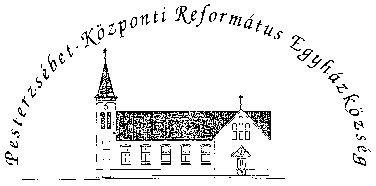 Pesterzsébet-Központi ReformátusEgyházközség1204 Budapest, Ady E. u. 81.Tel/Fax: 283-0029www.pkre.hu   1893-2018